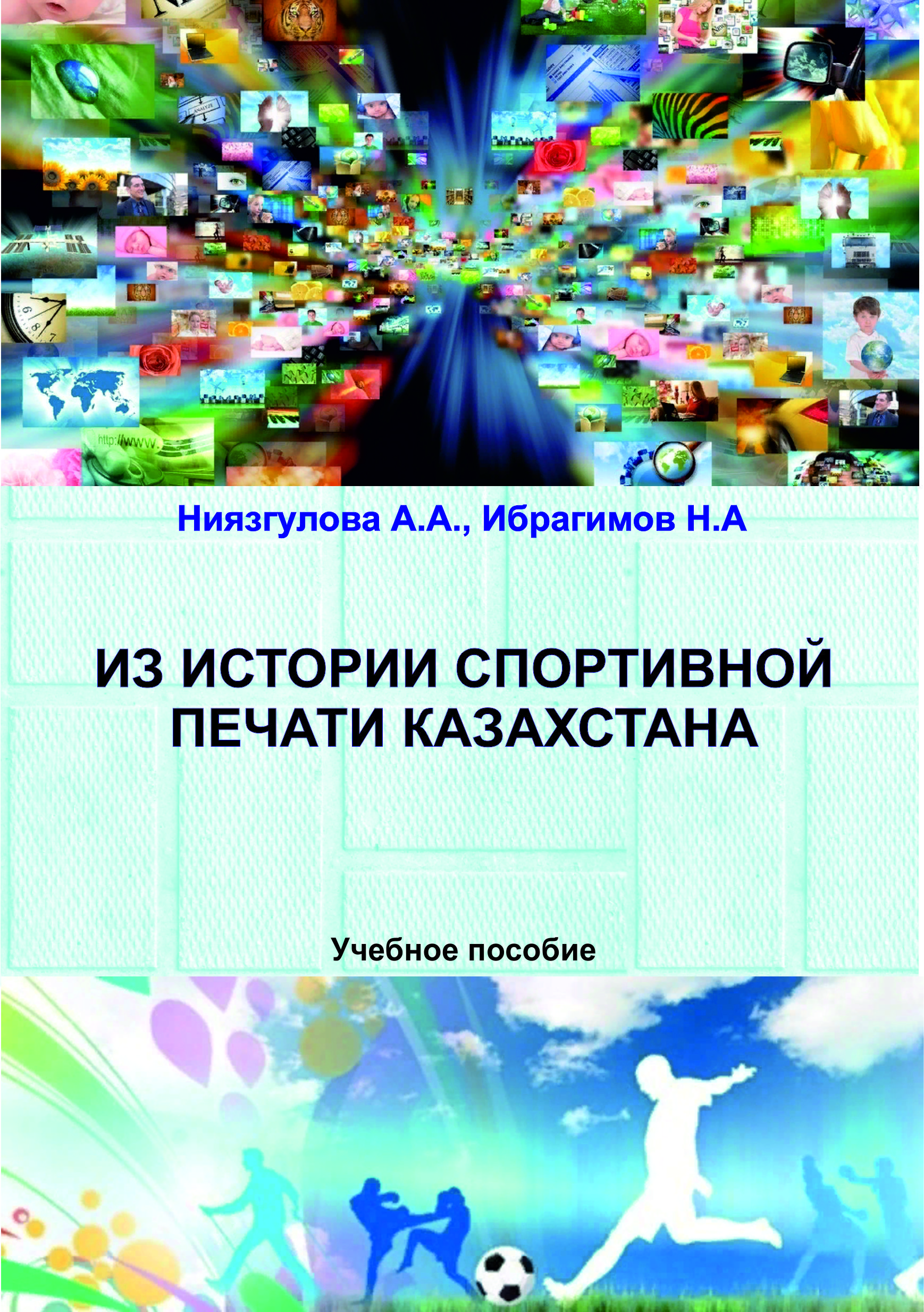 Ниязгулова А.А., Ибрагимов Н.А.ИЗ ИСТОРИИ СПОРТИВНОЙ ПЕЧАТИ КАЗАХСТАНАУчебное пособиеАлматы, 2019УДК 070 ББК 76.01я73 Н21Н 21	Ниязгулова А.А., Ибрагимов Н.А. Из истории спортивной печати Казахстана.  Учебное пособие. – Алматы, 2019. - 130 стр.
ISBN 978-3-903197-53-4Учебное пособие посвящен истории, теории и практике отечественной спортивной журналистики в контексте общемировых тенденций взаимоотношения спорта и различных видов и типов медиа. Отдельно рассматривается феномен спорта как особого вида социо культурной и информационной деятельности. В издании рассматривается опыт развития казахстанской спортивной прессы, анализируется типология спортивных печатных СМИ и специфика работы спортивного журналиста в современных условиях. УДК 070 ББК 76.01я73 ISBN 978-3-903197-53-4                           ©Ниязгулова А.А., Ибрагимов Н.А., 2019